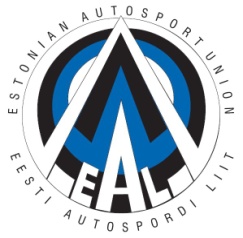 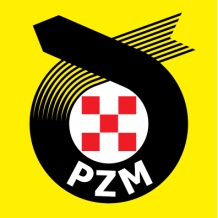 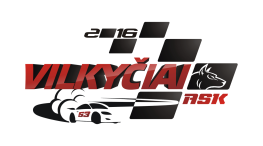 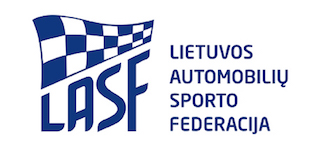 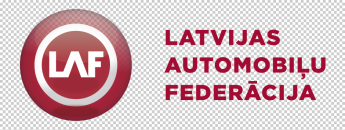 2nd STAGE OF LITHUANIAN RALLYCROSS CHAMPIONSHIP2nd STAGE OF BALTIC STATES RALLYCROSS CUPENTRY FORMWe confirm that we have read and understood the provision of the International Sporting Code, The Autocross Technical Regulations and Autocross Sporting Regulations and we agree, on our own behalf and on behalf of everyone associated with our participation in the 2nd stage of Lithuanian Rallycross Championship, to observe and be bound by them (as supplemented or amended). We declare that we have examined this Entry Form and that the information given is true, correct and complete. We understand that any change in the details given in this Entry Form must be reported to the Organiser.PLACE: Kebeliu village, Saugu eldership,                 Silute                                                    COUNTRY: LITHUANIA                   DATE: 29. 07. 2018ORGANIZER                                                                                           CLOSING DATE(S) FOR ENTRIESName: ASK „Vilkyčiai“                                         	The entries must reach the organiser by:Address: Minijos str. 27, Vilkyčiai, Lithuania                                           1.   21.07.2018    150 €Tel. +370 699 39290  	135€ Entry fee + 15€ Paddock feeE-mail: vilkyciai.ask@gmail.com                                                              Website: www.askvilkyciai.ltCOMPETITORName: .............................................................Nationality: .....................................................Address: ..........................................................Tel.: .................................................................Fax: .................................................................E-mail: ............................................................Division:Touring Cars 2000 Super 1600                   Open / Super CarsJunior 1000Lada RXStart number   .........Competition licence numbers:Competitor:Driver:SignatureCompetitor: ............................................Driver: ....................................................Date: ......................................................DRIVERName: ...............................................................Date of Birth: .....................................................Nationality: ........................................................Address: .........................................................................................................................................Tel: ....................................................................Fax: ....................................................................E-mail: ...............................................................Marke ...................................             Model......................   ................  cc...............................  hp............................Technical Passport No .....................................Weight ........................... kg